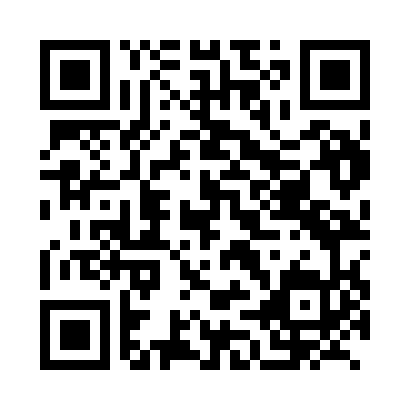 Prayer times for Jizan, Saudi ArabiaWed 1 May 2024 - Fri 31 May 2024High Latitude Method: NonePrayer Calculation Method: Umm al-Qura, MakkahAsar Calculation Method: ShafiPrayer times provided by https://www.salahtimes.comDateDayFajrSunriseDhuhrAsrMaghribIsha1Wed4:265:4412:073:186:308:002Thu4:255:4412:073:176:308:003Fri4:255:4312:073:176:308:004Sat4:245:4312:073:166:308:005Sun4:235:4212:063:166:318:016Mon4:235:4212:063:156:318:017Tue4:225:4112:063:156:318:018Wed4:225:4112:063:166:328:029Thu4:215:4112:063:176:328:0210Fri4:215:4012:063:176:328:0211Sat4:205:4012:063:186:338:0312Sun4:195:4012:063:186:338:0313Mon4:195:3912:063:196:338:0314Tue4:185:3912:063:206:348:0415Wed4:185:3912:063:206:348:0416Thu4:175:3812:063:216:348:0417Fri4:175:3812:063:216:358:0518Sat4:175:3812:063:226:358:0519Sun4:165:3712:063:226:358:0520Mon4:165:3712:063:236:368:0621Tue4:155:3712:063:246:368:0622Wed4:155:3712:073:246:368:0623Thu4:155:3712:073:256:378:0724Fri4:145:3612:073:256:378:0725Sat4:145:3612:073:266:378:0726Sun4:145:3612:073:266:388:0827Mon4:145:3612:073:276:388:0828Tue4:135:3612:073:276:398:0929Wed4:135:3612:073:286:398:0930Thu4:135:3612:073:286:398:0931Fri4:135:3612:083:296:408:10